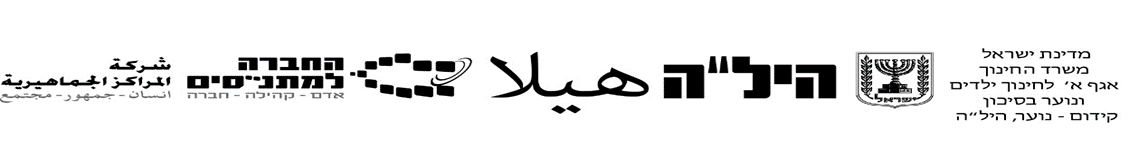 תלקיט ביישומי מחשב יחידה 1ملف تربوي لتطبيقات الحاسوب وحدة 1توجيهات للمعلملعمل/تقييم بديلمسار 10-12 سنوات تعليمية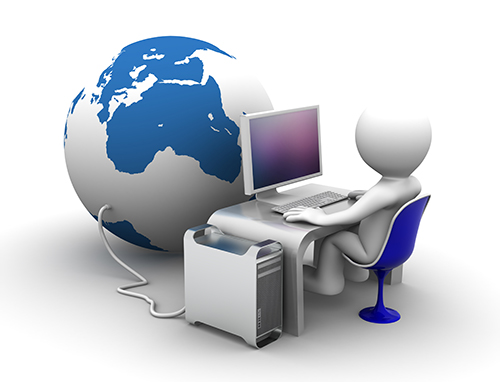 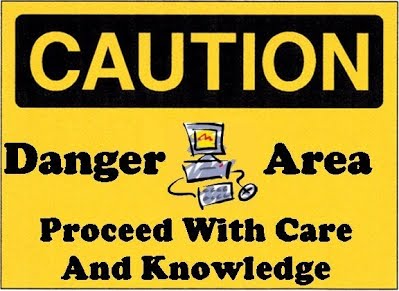 تنظيم: ليئور برنشطينطلابنا الأعزاء! التعلم في حالات الطوارئ / التعلم عن بعدكان العام الماضي عامًا تم فيه تحويل بيئة التعلم لأول مرة إلى التعلم عن بعد. لقد أثبتت هذه الفترة جودة التعلم من خلال الكتيبات / الملفات التعليمية، بل إنه ينتج تعليماً ذا مغزى يدمج التقييم البديل. بالإضافة إلى ذلك، أثبتت كتيبات التعلم فعاليتها في الحفاظ على روتين التعلم وتسلسله.يسمح الملف الذي أمامكم لكل منكم بالتقدم بالسرعة التي تناسبه للتعلم وتقديم المهام، مع المرافقة عن بُعد والمساعدة والاتصال بالمعلم.يركز الملف أمامكم على إرشادات التعلم، والمراجع إلى المواد المرجعية المطلوبة، والتركيز على تعلم المواد الدراسية التي تشكل جوهر الموضوع.اعملوا بجدية، لأن المهام التي ترسلوها ستثبت أنكم تعلمتم وفهمتم!ستسمح مهام الملف التي ترسلوها بالحصول على علامة بدلاً من الامتحان.فيما يلي المهام التي يجب تقديمها من أجل الحصول على تقييم وعلامة لموضوع تطبيقات الحاسوب 1.من الجدير بالذكر أنه يمكن تحويل أدوات office إلى أدوات google ، اعتمادًا على راحة المعلم والطالب. كُتب الكتيب من أجل الراحة بلغة الذكور، لكنه يستهدف جميع الأجناس.من المهم جدًا أن يقوم المعلم بتوزيع المواد التعليمية والاحتفاظ بجميع منتجات التعلم التي قام بها طلابه-عن طريق حفظ الصفحات فعليًا أو حفظ على الحاسوب. في نهاية العام، سيتم أخذ عينات من جميع المناطق للتأكد من أن الاختبار والملف متماثلان لجميع طلاب البلادبجانب المهام للوحدات يوجد علامات المهام. تتجمع العلامة إلى 60%، والامتحان سيكون 40%  إضافيةمبنى الملف:الموضوع الأول: وورد Word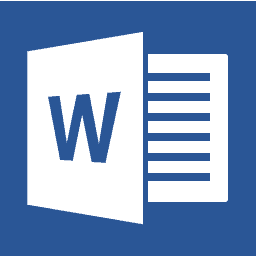 توجيهات لمهام وحدة التعلم الاولى (10 درجات)توجيهات للملف:يجب على الطالب إعداد وثيقتين من العناصر التى أمامك (5 درجات لكل وثيقة)سوف يتم استخدام في كل وثيقة على الأقل 6 أدوات المدرجة في الجدول الذي أمامكالموضوع الثاني: اكسل Excel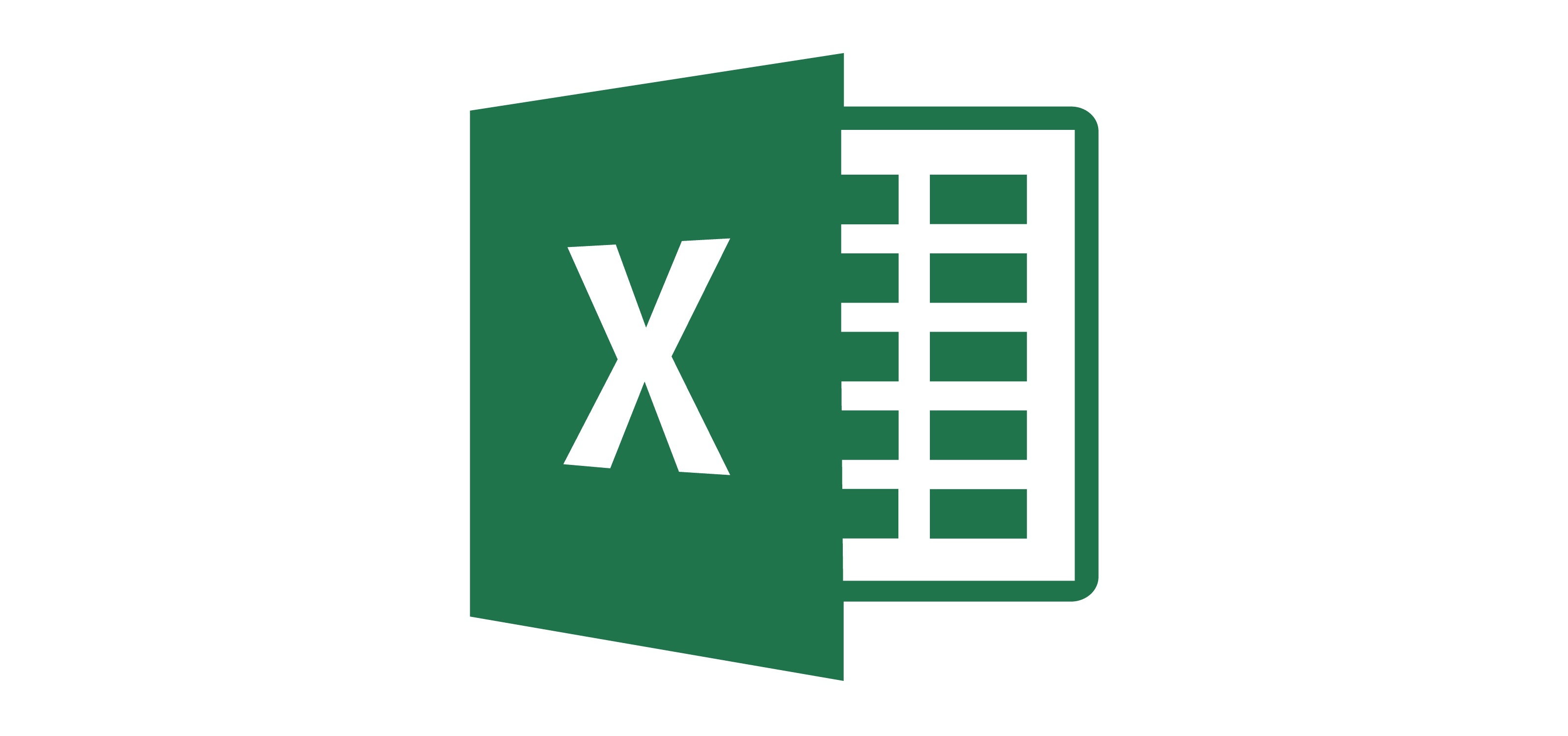 توجيهات لمهام وحدة التعلم الثانية (10 درجات)مهمة للملف:1. سيقوم الطالب بإعداد ورقتين Excel باستخدام جميع الأدوات المدرجة في الجدول. (5 درجات)               * العناصر المعلّمة بنجمة هي الزامية:2. يجب حل هذا الاختبار (הבחינה הזו) وإرفاقه للملف. (5 درجات)الموضوع الثالث: باور بوينت PowerPoint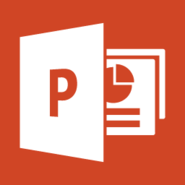 توجيهات لمهام الوحدة التعليمية الثالثة عارضتين – كل عارضة 5 درجاتمهمة للملفسيعد الطالب عارضتين من المواضيع التالية: مدينة إقامته، حيوان محبوب، مكان يرغب في زيارته، طعام مفضل، مغني / فرقة / رياضي مفضل، رياضة مفضلة، هواية. وفقاً للمواصفات التالية:الشريحة الأولى: قم بإدراج الموضوع الذي اخترت التركيز عليهاستخدم حروف Wordart وقم بتصميمها بالألوان التي تختارها.في العنوان الفرعي، اكتب اسمك.الشريحة الثانية: اكتب معلومات عامة حول الموضوع الذي حددته من مواقع الانترنت المختلفة.عليك كتابة أربعة أسطر على الأقل. يجب إرفاق عنوان الموقع الذي يتم من خلاله أخذ المعلومات كرابط للشريحة رقم 4استورد صورتين من الانترنت تطابق المعلومات التي كتبتها.يجب إرفاق عنوان الموقع الذي يتم من خلاله أخذ الصور كرابط للشريحة رقم 4نسق صورك باستخدام تنسيق الكائن (الإطار، الشكل، التقديم)الشريحة الثالثة:ابحث عن فيديو حول موضوعك المختارفي العنوان، أدخل اسم الفيديو واجعله رابطاً تشييعياًأضف الفيديو إلى مركز الشريحة.الشريحة الرابعة:اكتب في العنوان: الببليوغرافيا (المصادر)ارفق روابط للمواقع التي تم من خلالها أخذ المعلومات (على الأقل موقعين من البنود 4 و6)تعليمات إضافية:تصميم خلفية موحدة لجميع الشرائحإضافة تأثير الرسوم المتحركة لجميع الصور والأشكال. (الطيران، الستائر، الدوران، إلخ.قم بتنظيم الرسم المتحرك بحيث يتم تشغيل عرض الشرائح تلقائيًا بعد أول نقرة بالفأرة بفرق 2 ثانية بين الإجراء والإجراء.احفظ الملف على سطح المكتب الخاص بك.الموضوع الرابع: الأمان في الشبكةاقرأ جميع القطع وأجب على جميع الأسئلة. (15 درجة)على خلفية وباء كورونا: "زيادة كبيرة في محاولات الاحتيال عبر الإنترنت"بقلم: ليئور نوفيك ، من موقع معريف أون لاين 31.3.20"زيادة كبيرة في الاحتيال على خلفية وباء كورونا"، يؤكد يوآف كيرن، الرئيس التنفيذي لشركة BrandShield، التي تتخصص في الكشف عن التهديدات على الإنترنت.تحدث معظم عمليات الاحتيال في الشبكة من خلال أساليب "التصيّد الاحتيالي" و "تصيد في الشبكات الاجتماعية"، والتي ينتحل خلالها المحتال هوية شركة أو مقدم خدمة ويحاول خداع المستخدمين أو موظفي الشركة ، من خلال إنشاء موقع ويب مزيف أو عن طريق إرسال رسائل ، وأخذ معلومات شخصية مثل اسم المستخدم وكلمة المرور وحتى تفاصيل بطاقة الائتمان.يقول كيرن: "لقد شهدنا زيادة في مواقع الويب الاحتيالية التي تأخذ الأموال من المستخدمين أو تبيع الأدوية المقلدة والأقنعة الواقية المزيفة في الأسواق والمواقع الإلكترونية". ويضيف أنه بسبب حقيقة أن معظم الشركات انتقلت إلى العمل من المنزل - هناك فتحة تستغلها المحتالين. ويشدد على أنه "بمجرد أن نعمل عن بعد ، لا يمكننا الوصول إلى الممر أو المكتب لطرح الأسئلة العاجلة ، ولا يتم التعرف علينا دائمًا ، ويتم إخفاءنا خلف عنوان بريد إلكتروني أو رسالة هاتف محمول - وفي بعض الأحيان ننسى التحقق مثلما نفعل في المكتب".يقول كيرن: "بالإضافة إلى ذلك ، لا يعرف العامل في المنزل دائمًا كيفية رفع جدار واقٍ أو الحفاظ على جهاز الكمبيوتر الشخصي الخاص به ، وهم الآن أكثر عرضة لمحاولات الاحتيال". "هناك عدد غير قليل من الشركات التي تتعرض لخطر التصيد الاحتيالي الذي يبدأ على الشبكات الاجتماعية. يقوم المهاجم بانتحال شخصية شخص آخر ، أو حتى فتح صفحة تشبه الصفحة الرسمية للشركة ، ثم يبدأون في التفاعل مع المجتمع وحتى الأشخاص من داخل الشركة ، محاولين إنتاج الهندسة الاجتماعية التي تبدأ العملية من خلالها. الاحتيال ، ومحاولة إخراج معلومات الناس الشخصية"https://www.maariv.co.il/business/tech/Article-757312اقرأ القطعة وأجب عن الأسئلة:1. ما هي الظاهرة الموصوفة في القطعة؟ (درجتان)2. اذكر سببين لهذه الظاهرة وعاملين يمكن التوجه اليهما إذا واجهت مثل هذه الظاهرة. (3 درجات)تعيير (جلب العار)؟ ما يسمح للموظفين القيام به على الشبكات الاجتماعيةبقلم: معيان مانلة من كلكاليست نشر بتاريخ 25.11.19ذهبت معلمة مدرسة ابتدائية في شمال كارولينا ، الولايات المتحدة الأمريكية ، في رحلة سنوية مع صفها. خلال النهار ، أثناء وجود الطلاب في جولة ، كان عليها أن تبقى في الحافلة وتعتني بطالبة من ذوي الاحتياجات الخاصة. نشرت منشورًا على الانستجرام حيث اشتكت من الوضع و "عيّرت" الطالبة التى كانت بحاجة إلى البقاء في الحافلة لعدم تفاعلها مع البيئة ، ولكنها كانت فقط تحدق. تم إيقافها عن العمل فورًا وبعد فترة وجيزة من الإعلان عن أنها "استقالت" من عملها.في حالة أخرى ، نشرت مديرة في شركة طيران LOT على صفحتها الخاصة في الفيسبوك صور لمضيفي طيران شركة بريتيش إيروايز التي طارت معها ، وكتبت أنهم يبدوا متدليين ، بدون تمشيط ، وذقن مزدوج ، ووزن زائد وإهانات أخرى حول مظهرهم الخارجي (مع صور مهينة). عندما رأى الزملاء من مجال صناعة الطيران المنشور ، لفتوا انتباه أصحاب الشركة ، LOT ، وتم التأكد بعد ذلك بوقت قصير من أن الموظفة تم فصلها بسبب سلوكها على الشبكات الاجتماعية.في كلتا الحالتين تم فصل الموظفين بسبب التعيير الذي فعلوه على الشبكات الاجتماعية ، في حساباتهم الخاصة. "هذا مثال على كيفية خسارة الموظفين لوظائفهم بسبب شيء فعلوه على الشبكات الاجتماعية، ومثال على انتشار قضية التعيير. وهذا يثير مرة أخرى الجدل حول ما يُسمح للموظفين بالقيام به في حساباتهم الخاصة التي لا تتعلق بعملهم". تقول المحامية شيرا لهت ، الشريكة في مكتب المحاماة: يغئال أرنون وشركاه المتخصص في قانون العمل."تثير كلتا الحالتين التساؤل عن مسؤولية صاحب العمل عن هذا السلوك لموظفيه. نشرت المعلمة المنشور في الوقت تأديتها لعملها. قامت المديرة في شركة الخطوط الجوية بنشر المنشور في وقت فراغها. كلتاهما فعلوا ذلك على حساباتهما الخاصة وليس الحسابات المهنية ، ولن يقوما بتمثيل صاحب العمل في سلوكهما. لكن حقيقة أنه كان تعييراً وليس مجرد رأي خاص، تطلبت من أصحاب العمل الرد على السلوك وإدانته. وفي كلتا الحالتين تصرفت الموظفتان بطريقة من شأنها أن تضر صورة صاحب العمل.https://www.calcalist.co.il/local/articles/0,7340,L-3774434,00.html اقرأ القطعة وأجب عن الأسئلة:ما هي الظاهرة الموصوفة في القطعة؟ (درجتان)اقترح قاعدتين للأخلاقيات - قواعد السلوك للاستخدام الصحيح للشبكة لتجنب الموقف في القطعة. (درجتان)اكتب رأي واحد يؤيد الفصل بعد التعيير ورأي واحد ضد. فصّل واشرح. (درجتان)يا للعار: 80 ألف حدث تعيير سنويًا في إسرائيليحدث كل شيء تقريبًا على الشبكات الاجتماعية ، حيث لا نفكر مرتين قبل التشهير. يقول أساف شموئيلي، خبير شبكات ، "كلنا نخجل ، ولكننا لا ننتبه دائمًا عند حدوث ذلك" ، مضيفًا أن "كل تعيير مشروع ، ولكن من المهم التعرف على القيود" ، نشرها هادار بوخبوت من يديعوت ديجيتل في 21.5.19تقدمتم بشكوى على صفحة فيسبوك لشركة كبيرة؟ قمتم بتصوير السائق الذي قطعكم على الطريق وشاركتم بالستوري؟ هل أعجبك منشور (أضفت لايك) مفجع عن الخدمة التي تلقاها أحدهم من مزودي الخدمة؟ أغلب الظن أنكم قمتم بدور نشط في التعيير. الخبر السار هو أنه لا يجب أن يكون هذا شيئًا سيئًا. وفقًا لبيانات Makam حول مراقبة الشبكة والبحث ، وقعت 80 ألف حدث تعيير في إسرائيل العام الماضي ، معظمها في مناقشات على الشبكات الاجتماعية."يشرح أساف شموئيلي ، خبير تعيير وأزمات الشبكة ، ومالك مدونة "המשבריסט": "أنا متأكد من أن الأرقام الحقيقية أعلى بكثير ، وذلك لسبب بسيط هو أننا لا نعرف دائمًا ما هو التعيير وما تعريفه". "غالبًا ما نبدأ في التعيير ، أو على الأقل نشارك فيه بنشاط ، لكننا لا نطلق عليه ذلك لأنه يبدو لنا طبيعيًا ومطلوبًا. إذا كنت أشكو من خدمة عملاء لشركة معينة ، فإن التشهير في حد ذاته ليس هو المشكلة - فالمشكلة تبدأ بفجوة إدراكية للمعايير الاجتماعية.. أن تكون زبوناً تتوقع شيئاً ، وهو لا يتماشى مع معايير الطرف الآخر ". هل التعيير أمر جيد أم سيء؟"التعيير عبارة عن بيان اجتماعي. إنه تشهير عبر الإنترنت والشبكات الاجتماعية. إنه لا يؤذي ، وليس إذلال، وليس اهانة أو أي شيء من هذا القبيل. إنها رؤية للحقائق والسلوك تتجاوز المعايير الاجتماعية المتفق عليها. نحن نعيش اليوم في عالم حيث المعايير الاجتماعية هي مفهوم مرن للغاية ومتغير من شخص لآخر ، وحيث لا يمكن للسلطة فقط أن تؤدي التعيير - ولكنها في أيدي الجميع" " لا أريد أن أعيش في عالم حيث لا يستطيع الناس تحمل مبادئهم. هناك فرق جوهري بين إخبار شخص يتجاوزك الآن في طابور ، "مرحبًا ، أنت تتخطى" ، وبين الذهاب إليه وصفعه. إذا حاولنا منع التعيير فسوف نصل إلى حيث سنتعرض للضرب. سنصل إلى التنمر عبر الإنترنت ، عالم فظيع. ما أتوقعه ، أو أطلب من الناس - هو أن تفهم أن هناك شخصًا على الجانب الآخر. من المقبول أن تقاتل من أجل مبادئك وقيمك ، ولكن قد يكون هناك من يفكر بشكل مختلف ، وحتى إذا لم نتمكن من تغيير رأيهم - يجب احترامه ". https://www.ynet.co.il/articles/0,7340,L-5512864,00.htmlاقرأ القطعة وأجب عن الأسئلة:1. ما هي الظاهرة الموصوفة في القطعة؟ (درجتان)2. ما رأيك؟ (درجتان)الموضوع الخامس: اسئلة حول تقييم المعلومات، الخدمات الإلكترونية الحكومية وحقوق النشراختر 4 من أصل 7 أسئلة (4 درجات لكل منها) ليصبح المجموع 15 درجة.املأ الجدول:تقييم المواقع والمعلومات اختر ثلاثة مواضيع واشرح سبب أهمية الحفاظ عليها عند البحث عن معلومات على الشبكة.دقةسلطة ومصداقيةموضوعيةتحديثشمولية أرسل صديق رسالة مفادها أنه مكتئب ويريد الانتحار على شبكة اجتماعية (Whatsapp ، Facebook ، Instagram ، إلخ.) بمن يمكنني الاتصال؟ اذكر عاملين على الأقلاذكر علامتين لبروفيل منتحل وعلامتين لبروفيل مزيف.ابحث على الشبكة عن مقال بموضوع بروفيل منتحل/مزيف.أعط مثالين للاستخدامات المسموح بها للمصنفات المحمية بحقوق النشر ومثالين للاستخدامات المحظورة للمصنفات المحمية بحقوق النشر.سجل ثلاث ايجابيات للخدمات الالكترونية الحكومية.موضوععلامةWord10Excel 10Powerpoint 10قطع قراءة عن الامان في الشبكة15اسئلة حول تقييم المعلومات، الخدمات الإلكترونية الحكومية وحقوق النشر15عنصرادوات مستخدمةبطاقة هوية شخصيةاعلاندعوة لحدثملصقمنشور موقفwordartاضافة صورةاضافة شكل تلقائيتنسيق النصوص (الخط, اللون, الحجم)* اضافة رابط لموقع انترنت* اضافة رابط لفيديورسالة رسمية سيرة ذاتيةتنسيق فقرة محاذاة النص تباعد الأسطررأس وتذييلتاريخصفحة اتصال
فهرس أبجديجدول مواعيدجدول فعالياتعنوانتنسيق النصوص (الخط, اللون, الحجم)جدولتوزيع الجدول حسب الحروف الابجديةتنسيق الجدولعنضرادوات مستخدمةقائمة أعياد الميلادقائمة الجرد* قائمة العلامة* ميزانية شخصية / عائليةالتقويمتتبع النشاط / اللياقةتنسيق النصوص (الخط, اللون, الحجم)تنسيق الخلية (الحدود ، المحاذاة)تنسيق الأرقام (بعد النقطة ، العملة)تعديل (الفرز والتصفية)الجمع التلقائي (جمع, معدل,عد الأرقام ، الحد الأدنى ،الحد الأعلى)اضافة جدولرقم الاجابةنهاياتالمعنىco.ilشبكات اتصالاتcomموقع ملائم لهاتف خلويacمؤسسات تطوعيةgovسلطات محليةorgمؤسسات تجارية في إسرائيلmuniمؤسسات تجارية - دوليةnetمؤسسة أكاديميةmobiمؤسسات حكومية